Příloha č. 3 výzvy                  KUPNÍ SMLOUVA      7521180421uzavřená podle ustanovení § 2079 a následujících zákona č. 89/2012 Sb.,
občanský zákoník, v platném znění (dále jen „občanský zákoník“) níže
uvedeného dne, měsíce a roku mezi účastníky:Prodávající: firma Fresenius Kabi s.r.o.se sídlem: Na Strži 1702/65, 140 00 Praha 4(přesný název a sídlo dle výpisu z obchodního rejstříku)Zapsaná v: Obchodním rejstříku vedeném Městským soudem v Praze, oddíl C, vložka 52618Zastoupená: XXXX, jednatelemIČO: 25135228.DIČ: CZ25135228Bankovní spojení: XXXXč.účtu: XXXX(dále jen „prodávající“)Kupující:	Nemocnice Nové Město na Moravě, příspěvkováorganizacese sídlem: Žďárská 610, 592 31 Nové Město na Moravě Zapsaná v obchodním rejstříku vedeného Krajským soudem v Brně, oddíl Pr, vložka 1446 Zastoupená: XXXX, ředitelkou IČO: 00842001 DIČ: CZ 00842001Bankovní spojení: XXXX č.účtu: XXXX(dále jen „kupující“)(společně pak jako „smluvní strany“, jednotlivě jako „smluvní strana“)PreambuleTato smlouva je uzavřena na základě zadávacího řízení k veřejné zakázce malého rozsahu na dodávky s názvem „Odběrové míchací váhy pro odběr plné krve“ zadávané dle směrnice kupujícího č. 1/2017 a Pravidel Rady Kraje Vysočina pro zadávání veřejných zakázek č. 07/17 ze dne 15.5.2017 (dle ust. čl. 7 odst.5) a v souladu s § 27 a § 31 zákona č. 134/2016 Sb., o zadávání veřejných zakázek, ve znění pozdějších předpisů (dále jen „zákon“). Prodávající prohlašuje, že si je vědom skutečnosti, že kupující má zájem realizovat předmět této smlouvy v souladu se zásadami odpovědného zadávání veřejných zakázek stanovenými v § 6 odst. 4 zákona. Odpovědné zadávání veřejných zakázek kromě důrazu na čistě ekonomické parametry zohledňuje také související dopady zejména v oblasti zaměstnanosti, sociálních a pracovních práv a také životního prostředí.Kupující proto klade důraz na to, aby prodávající při své podnikatelské činnosti v maximální možné míře naplňoval požadavky z usnesení vlády České republiky ze dne 24. července 2017 č. 531, o Pravidlech uplatňování odpovědného přístupu při zadávání veřejných zakázek a nákupech státní správy a samosprávy, které zohledňuje sociální resp. širší společenské a zejména také enviromentální aspekty směřující k prospěchu pro společnost a ekonomiku a minimalizaci negativních dopadů na životní prostředí. Aspekty odpovědného zadávání veřejných zakázek jsou zohledněny dále v textu této smlouvy.ČI. I.Předmět smlouvyPředmětem této kupní smlouvy (dále jen „smlouva“) je dodávka 4 ks nových, nepoužitých, nerepasovaných zdravotnických prostředků - odběrových míchacích vah pro odběr plné krve pro použití na hematologicko-transfuzním oddělení kupujícího (dále jen souhrnně „zařízení“), a to včetně:dopravy do sídla kupujícího,montáže, instalace, implementace, předvedení funkčnosti a uvedení do provozu včetně provedení potřebných zkoušek k uvedení do provozu dle platné legislativy a ekologické likvidace obalů a odpadů v souladu s platnou legislativou,instruktáže obsluhy v souladu se zákonem č. 268/2014 Sb., o zdravotnických prostředcích a o změně zákona č. 634/2004 Sb., o správních poplatcích, ve znění pozdějších předpisů (dále jen „zákon č. 268/2014 Sb.“) - min. rozsah 1 pracovní denpředání návodu na obsluhu v českém jazyce, předání prohlášení o shodě a další doklady dle čl V. této smlouvy.poskytování bezplatné záruky za jakost dle ust. § 2113 a násl. občanského zákoníku s dobou trvání 24 měsíců; součástí záruky je také bezplatné provádění záručního autorizovaného servisního zabezpečení potřebného pro provozování zdravotnického prostředku v souladu se zákonem č. 268/2014 Sb.(dále jen souhrnně „předmět smlouvy“).Specifikace předmětu smlouvy je uvedena zejména v příloze č. 2, která je nedílnou součástí této smlouvy.Předmět smlouvy je dán:touto smlouvou,zadávací dokumentací k veřejné zakázce na dodávky: „Odběrové míchací váhy pro odběr plné krve“ vedené u zadavatele pod ev. č. VZ/21/04 (dále jen „výzva“) anabídkou prodávajícího podanou v rámci zadávacího řízení shora uvedené veřejné zakázky.ČI. ILPráva a povinnosti smluvních stranProdávající se zavazuje podle této smlouvy dodat a odevzdat kupujícímu nové, nepoužité zařízení specifikované v čl. I této smlouvy v požadované kvalitě, množství, řádně a včas a převést na kupujícího vlastnické právo k zařízení.Prodávající prohlašuje, že splňuje všechny legislativou předepsané požadavky na kvalifikaci i ostatní požadavky, které jsou nutné k plnění předmětu smlouvy.Prodávající se zavazuje, že zařízení splňuje a po dobu záruky za jakost bude splňovat z pohledu kvality všechny příslušné předepsané normy a požadavky platné legislativou pro tuto oblast zejména:se zákonem č. 268/2014 Sb. a jeho příslušnými prováděcími předpisy: nařízeními vlády vztahujícími se ke zdravotnickým prostředkům č. 54/2015 Sb., č. 55/2015 Sb., č. 56/2015 Sb.) a vyhláškou č. 62/2015 Sb.;se zákonem č. 102/2001 Sb., o obecné bezpečnosti výrobků, ve znění pozdějších předpisů;se zákonem č. 22/1997 Sb., o technických požadavcích na výrobky a o změně a doplnění některých zákonů, ve znění pozdějších předpisů (dále jen „zákon č. 22/1997 Sb.“) a jeho příslušnými prováděcími nařízeními vlády a vyhláškami vztahujícími se k problematice zdravotnických prostředků as ostatní platnou legislativou, harmonizovanými českými technickými normami a ostatními ČSN vztahujícími se k předmětu smlouvy.Prodávající se zavazuje provést instalaci dodaného zařízení v souladu se zákonem č. 268/2014 Sb. a jeho prováděcími předpisy, dodané zařízení zprovoznit a provést instruktáž ve smyslu zákona č. 268/2014 Sb. Instruktáž věcně příslušných osob bude zdokumentována písemným protokolem, vyhotoveným prodávajícím, který bude přílohou předávacího protokolu dle čl. IV. odst. 3 této smlouvyProdávající se touto smlouvou dále zavazuje:provádět periodické bezpečnostně technické kontroly (PBTK) v souladu se zákonem č. 268/2014 Sb. a v souladu s doporučením výrobce včetně předávání protokolů z nich kupujícímu ve lhůtě do 2 týdnů od jejich dokončení, a to po celou dobu trvání záruky;provádět preventivní odbornou údržbu a opravy v souladu se zákonem č. 268/2014 Sb. a v souladu s doporučením výrobce včetně provádění oprav, a to po celou dobu trvání záruky;sledovat dodržování zákonem a výrobcem stanovených termínů PBTK a odborné údržby, a to po celou dobu trvání záruky aposkytovat kupujícímu garanci dostupnosti autorizovaného servisu po dobu životnosti přístroje.Pokud není vyžadováno provádění shora uvedených, činností (nad rámec plnění povinností ze záruky ěi z odpovědnosti za vady) pro některou část zařízení dle právních předpisů či doporučení výrobce, potom se tyto další závazky prodávajícího neuplatňují.Činnosti uvedené v čl. II bodech 2.-5. se považují za součást plnění dle této smlouvy v době sjednané záruky za jakost a prodávající nemá za jejich provádění nárok na jakékoli zvláštní finanční či obdobné kompenzace.Kupující se zavazuje uvedené zařízení od prodávajícího převzít za předpokladu, že zařízení bude splňovat požadavky obsažené v této smlouvě a zaplatit prodávajícímu dohodnutou kupní cenu.Aspekty odpovědného zadáváníProdávající se zavazuje, že při plnění předmětu smlouvy bude dbát o dodržování důstojných pracovních podmínek osob, které se na jejím plnění budou podílet. Prodávající se proto zavazuje po celou dobu trvání smluvního vztahu založeného smlouvou zajistit dodržování veškerých právních předpisů, zejména pak pracovněprávních (odměňování, pracovní doba, doba odpočinku mezi směnami, placené přesčasy), dále předpisů týkajících se oblasti zaměstnanosti a bezpečnosti a ochrany zdraví při práci, tj. zejména zákona č. 435/2004 Sb., o zaměstnanosti, ve znění pozdějších předpisů, a z.č. 262/2006 Sb., zákoníku práce, ve znění pozdějších předpisů, a to vůči všem osobám, které se na plnění zakázky podílejí (a bez ohledu na to, zda budou činnosti prováděny prodávajícím či jeho poddodavateli). Prodávající se také zavazuje zajistit, že všechny osoby, které se na plnění předmětu smlouvy podílejí (a bez ohledu na to, zda budou činnosti prováděny prodávajícím či jeho poddodavateli), jsou vedeny v příslušných registrech, jako například v registru pojištěnců ČSSZ, a mají příslušná povolení k pobytu v ČR. Prodávající je dále povinen zajistit, že všechny osoby, které se na plnění zakázky podílejí (a bez ohledu na to, zda budou činnosti prováděny prodávajícím či jeho poddodavateli) budou proškoleny z problematiky BOZP a že jsou vybaveny osobními ochrannými pracovními prostředky dle účinné legislativy.Prodávající se zavazuje při své činnosti v maximální míře naplňovat požadavky, vyplývající z usnesení vlády České republiky ze dne 24. července 2017 č. 531, o Pravidlech uplatňování odpovědného přístupu při zadávání veřejných zakázek a nákupech státní správy a samosprávy, které zohledňuje sociální resp. širší společenské a zejména také enviromentální aspekty směřující k prospěchu pro společnost a ekonomiku a minimalizaci negativních dopadů na životní prostředí - viz https://apps.odok.cz/attachment/- / down / RCIAAPNEQ20 J.V rámci plnění předmětu smlouvy se prodávající zavazuje, že bude dbát o dodržování předpisů z oblasti ochrany životního prostředí, odpadového a vodního hospodářství zejména zákon č. 17/1992 Sb., o životním prostředí ve znění pozdějších předpisů a zákon č. 541/2020 Sb., o odpadech a také zákon č. 477/2001 Sb., o obalech a o změně některých zákonů, ve znění pozdějších předpisů, který řeší obaly a likvidaci odpadu z obalů. Při realizaci předmětu smlouvy se prodávající tedy zavazuje zejména na vlastní účet a v souladu s platnými právními předpisy provést odvoz a řádnou ekologickou likvidaci všech odpadů vzniklých při činnostech prodávajícího u zadavatele. Náklady na tyto činnosti jsou zahrnuty v ceně za předmět smlouvy uvedené v čl. Ill odst. 1 této smlouvy.Prodávající se zavazuje kdykoliv v průběhu plnění poskytnout kupujícímu na základě jeho žádosti doklady a údaje týkající se jeho činnosti ve smyslu prokázání naplňování shora uvedených sociálních a enviromentálních aspektů odpovědného zadávání.Čl. III.Kupní cenaProdávající a kupující se dohodli, že předmět smlouvy uvedený v článku I. této smlouvy prodávající dodá kupujícímu za tuto celkovou kupní cenu:286 538,46 Kč bez DPH(slovy: dvěstěosmdesátšesttisícpětsettřicetosmkorunčtyřicetšestthaléřů)DPH: 60 173,08 Kč (sazba DPH: 21 %)346 711,54 Kč s DPH(slovy: třistačtyřicetšesttisícsedmsetjedenáctkorunpadesátčtyřihaléřů)Rozpis kupní ceny (položkový rozpočet) je uveden v příloze č. 1, která je nedílnou součástí této smlouvy.Uvedená celková kupní cena zahrnuje všechny náklady za kompletní realizaci dodávky i za ostatní činnosti, sjednané touto smlouvou, a to tak, že je konečná, pevná a nepřekročitelná.Celkovou a pro účely fakturace rozhodnou cenou se rozumí cena včetně DPH. Kupující je plátcem DPH.Cenu předmětu smlouvy je možné změnit pouze v případě, že dojde v průběhu realizace předmětu smlouvy ke změnám daňových předpisů upravujících výši sazby DPH; smluvní strany se dohodly, že v případě změny zákonných sazeb DPH nebudou uzavírat písemný dodatek k této smlouvě o změně výše ceny a DPH bude účtována podle předpisů platných v době uskutečnění zdanitelného plnění.Kupující zaplatí kupní cenu za zařízení na základě faktury, a to převodem uvedené částky na bankovní účet prodávajícího, který je uveden v záhlaví této smlouvy. Prodávající je oprávněn vystavit a doručit fakturu za předmět této smlouvy až poté, co předmět této smlouvy řádně dodá a předá do sídla kupujícího v souladu s touto smlouvou a současně předá kupujícímu veškeré doklady nutné, potřebné a vhodné k řádnému, bezpečnému a nerušenému užívání předmětu této smlouvy. Vystavená faktura vedle náležitostí daňového dokladu podle zákona č. 235/2004 Sb., o dani z přidané hodnoty, ve znění pozdějších předpisů (dále jen „zákon o DPH“), zákona č. 563/1991 Sb., o účetnictví, v platném znění a náležitostí obchodní listiny podle § 435 odst. 1 občanského zákoníku, musí obsahovat identifikaci smlouvy, na jejímž základě bylo plněno, doklad osvědčující zdanitelné plnění (zejména kopie oboustranně potvrzeného předávacího protokolu), číslo faktury, datum splatnosti a případné další zákonné náležitosti. Faktura musí být opatřena razítkem prodávajícího a podpisem zaměstnance oprávněného ji vystavit.V případě, že faktura nebude obsahovat náležitosti uvedené výše v odstavci 5, je kupující oprávněn fakturu vrátit. V takovém případě není kupující v prodlení s úhradou kupní ceny. Nová lhůta splatnosti začíná běžet dnem doručení nové bezvadné faktury kupujícímu.Smluvní splatnost faktury se sjednává na 60 dnů ode dne jejího doručení kupujícímu. Smluvní strany prohlašují, že splatnost daňového dokladu je, s ohledem na zavedený organizační systém kupujícího zohledňující financování zdravotními pojišťovnami, pro obě smluvní strany spravedlivá.Podmínkou úhrady faktury kupujícím je předání a převzetí zařízení, jeho zprovoznění a provedení zaškolení obsluhy.Úhrada za plnění z této smlouvy bude realizována bezhotovostním převodem na účet prodávajícího, který je správcem daně (finančním úřadem) zveřejněn způsobem umožňujícím dálkový přístup ve smyslu ustanovení § 98 zákona o DPH.Pokud se po dobu účinnosti této smlouvy prodávající stane nespolehlivým plátcem ve smyslu ustanovení § 106a zákona o DPH, smluvní strany se dohodly, že kupující uhradí DPH za zdanitelné plnění přímo příslušnému správci daně. Kupujícím takto provedená úhrada je považována za uhrazení příslušné části smluvní ceny rovnající se výši DPH fakturované prodávajícím.Kupující neposkytuje prodávajícímu během realizace předmětu smlouvy žádné zálohové platby.ČI. IV.Doba a místo dodání zařízení, převod vlastnictvíZařízení bude dodáno dopravními prostředky prodávajícího. Kupní cena zahrnuje i náklady za dopravu dle čl. III odst. 2 této smlouvy.Zařízení bude dodáno do Nemocnice Nové Město na Moravě, příspěvkové organizace na hematologicko-transfuzní oddělení.Zařízení je pokládáno za předané a převzaté podpisem příslušného zaměstnance prodávajícího a kupujícího na předávacím protokolu. Jedno vyhotovení předávacího protokolu zůstane u prodávajícího a druhé vyhotovení bude předáno kupujícímu. Předávací protokol vyhotoví prodávající po uvedení zařízení do provozu a zaškolení obsluhy. Přílohou předávacího protokolu bude protokol o zaškolení obsluhy.Zaměstnanec kupujícího, který zařízení od prodávajícího přejímá, je oprávněn v případě, kdy dodané zařízení zjevně neodpovídá této smlouvě, nebo zařízení vykazuje zjevné vady, bez zbytečného odkladu tuto skutečnost zaznamenat na předávacím protokolu nebo tuto skutečnost prodávajícímu neprodleně písemně sdělit. Pokud by vady bránily řádnému užívání, nebo zařízení znehodnocovaly, a to i přesto, že zařízení je funkční, má kupující právo takovouto dodávku zařízení odmítnout.Vlastnické právo k dodanému zařízení přechází na kupujícího okamžikem podepsání předávacího protokolu po provedení instalace a zaškolení obsluhy dle čl. IV odst. 2 této smlouvy. Nedílnou součástí převodu vlastnického práva tvoří předání dokladů k dodanému zařízení dle čl. V této smlouvy.Prodávající se zavazuje zařízení dodat a předat kupujícímu nej později do 6 týdnů od nabyti účinnosti této smlouvy dle čl. X. odst. 10 níže. Za den předání se pokládá den podpisu předávacího protokolu, to je po zprovoznění přístrojů a zaškolení obsluhy.Nebezpečí škody na zařízení přechází na kupujícího podpisem předávacího protokolu.Prodávající prohlašuje, že věcné plnění smlouvy nemá právní vady a není zatíženo právy třetích osob.Čl. V.Doklady vztahující se k zařízeníSpolu se zařízením je prodávající povinen dodat veškeré doklady, které jsou potřebné k používání zařízení a které osvědčují technické požadavky na zdravotnické prostředky, jako např. návod k obsluze v českém jazyce, záruční listy, příslušné certifikáty, atesty osvědčující, že výrobek je vyroben v souladu s platnými bezpečnostními normami a ČSN, prohlášení o shodě event, certifikát CE a dále pak doklady osvědčující technické požadavky podle zákona č. 268/2014 Sb., zákona č. 22/1997 Sb., a nařízení vlády č. 54/2015 Sb., o technických požadavcích na zdravotnické prostředky, ve znění pozdějších předpisů.Čl. VI.Odpovědnost prodávajícího za vady zařízeníProdávající poskytuje na zařízení bezplatnou záruku ve smyslu § 2113 a násl. občanského zákoníku po dobu 24 měsíců od data předání zařízení. Po dobu trvání záruky prodávající poskytne kupujícímu i bezplatné záruční autorizované komplexní servisní zabezpečení.Poskytnutá záruka znamená, že dodané zařízení bude po dobu uvedenou výše v odstavci 1 tohoto článku plně funkční a bude mít vlastnosti odpovídající obsahu legislativy, technických norem, eventuálně dalších technických požadavků či norem, které má dané zařízení splňovat a které se na dané zařízení vztahují.Prodávající neodpovídá za vady zařízení, které byly způsobeny nevhodným a neodborným používáním v rozporu s návodem k používání, který byl doručen kupujícímu. Prodávající je povinen poučit kupujícího o tom, jakým způsobem je třeba se zařízením zacházet.Zjevné vady zařízení, tedy vady, které lze zjistit při převzetí zařízení kupujícím, musí být kupujícím reklamovány na předávacím protokolu nebo neprodleně následnou písemností.Vady, které lze zjistit až po dodání zařízení, musí kupující reklamovat písemně nebo e-mailem bez zbytečného odkladu po tomto zjištění (kontaktní email viz článek X. odst. 2). Reklamace bude obsahovat stručný popis toho, jak se vada projevuje. Kupující dále uvede, které právo dle čl. VI. odst. 6 si zvolil.V případě vadného plnění, které je považováno za podstatné porušení smlouvy, či reklamace má kupující vůči prodávajícímu tyto nároky:právo žádat dodání nového bezvadného plnění,právo žádat bezplatné odstranění vady v rozsahu uvedeném v reklamaci,právo na poskytnutí slevy odpovídající rozdílu ceny vadného plnění a bezvadného výrobku,právo odstoupit od smlouvy v případě, že se jedná o vady stejného druhu zařízení nebo o vadu, která brání řádnému užívání a v náhradním termínu nebylo dodáno nové bezvadné zařízení.V ostatním platí pro uplatňování a způsob odstraňování vad příslušná ustanovení občanského zákoníku.Prodávající garantuje zprovoznění zařízení (provedení opravy a předání funkčního zařízení) v záruční době do 5 pracovních dnů od nahlášení vady v pracovní den (nástup servisní organizace prodávajícího do 48 hodin od nahlášení vady v pracovní den). V případě náročnější opravy delší než 5 pracovních dnů od nahlášení (např. při nemožnosti zajištění dodávky náhradních dílů) kupující požaduje ve vhodných případech vypůjčení odpovídajícího náhradního přístroje event, jeho části na dobu opravy tak, aby přístroj byl plně funkční, a prodávající se zavazuje poskytnout součinnost.Prodávající si je vědom toho, že nesmí prodávat zdravotnické přístroje, existuje-li důvodné podezření, že je jejich používáním ohroženo zdraví a bezpečnost uživatelů nebo třetích osob, a to vzhledem k poznatkům lékařské vědy.Prodávající se zavazuje v souladu s pokyny výrobce odborně, opakovaně a prokazatelně udržovat pravidelnými kontrolami dodané zařízení - zdravotnický přístroj v takovém stavu, aby byla po dobu jeho použitelnosti (dle potřeby kupujícího) zaručena jeho funkčnost a bezpečnost. Veškeré servisní úkony musí být oboustranně stvrzeny protokolem.Kontaktní údaje pro provádění servisních služeb:Název servisní organizace: Fresenius Kabi s.r.o.Jméno kontaktní osoby: XXXXAdresa: P3 Prague Horní Počernice Do Čertous 2635/20, 193 00 PrahaČeská republikaTel: .+XXXXEmail: XXXXČI. VII.Odstoupení od smlouvyKupující je kromě důvodů stanovených v občanském zákoníku oprávněn od smlouvy jednostranně odstoupit i v následujících případech:prodávající je v prodlení s dodávkou zařízení déle než jeden měsíc,prodávající není schopen dodat předmět smlouvy uvedený v článkutéto smlouvyzařízení vykazuje opakující se vady,zařízení vykazuje podstatnou vadu, pro niž nelze zařízení užívat a prodávající takovouto vadu neodstranil do 14 dnů ode dne reklamace.Kupující má dále právo od této smlouvy odstoupit, pokud v důsledku rozhodnutí Ministerstva zdravotnictví ČR nebo příslušných kontrolních orgánů nebude moci zařízení používat, protože jeho užívání ohrožuje bezpečnost a zdraví uživatele nebo třetích osob.Prodávající má právo od této smlouvy odstoupit v případě, že kupující bude v prodlení s úhradou faktury déle než 2 měsíce.V písemném odstoupení od smlouvy musí odstupující strana uvést, v čem spatřuje důvod odstoupení od smlouvy, popřípadě připojit k tomuto úkonu doklady prokazující tvrzené důvody. Smluvní strana, které bylo odstoupení od smlouvy doručeno, se k němu musí písemně bez zbytečného odkladu vyjádřit a uvést, zda důvody odstoupení uznává či nikoliv.Pokud důvody odstoupení od smlouvy neuznává, musí uvést, v čem spatřuje nedostatek důvodů k odstoupení od smlouvy.Pokud druhá smluvní strana odstoupení od smlouvy uzná, provedou smluvní strany inventarizaci dosavadních právních vztahů vyplývajících z plnění smlouvy. Dodané a nezaplacené zařízení bude vráceno bez zbytečného odkladu prodávajícímu.Kupující má právo vypovědět tuto smlouvu v případě, že v souvislosti s plněním účelu smlouvy dojde ke spáchání trestného činu. Výpovědní doba činí 3 dny a začíná běžet dnem následujícím po dni, kdy bylo písemné vyhotovení výpovědi doručeno prodávajícímu.ČI. VIII.Smluvní pokutyV případě, že bude kupující v prodlení s úhradou faktury o více jak 10 kalendářních dnů, má prodávající právo účtovat úrok z prodlení ve výši 0,01% z dlužné částky za každý den prodlení s tím, že zaplacené úroky z prodlení plně kryjí i náhradu škody prodávajícího.V případě, že bude prodávající v prodlení s dodáním zařízení o více jak 10 kalendářních dnů, má kupující právo účtovat smluvní pokutu ve výši 0,15% z celkové hodnoty předmětu smlouvy za každý den prodlení.V případě, že kupujícímu vznikne škoda v příčinné souvislosti s porušením smlouvy ze strany prodávajícího, má kupující právo účtovat smluvní pokutu ve výši vzniklé škody.V případě, že prodávající poruší ustanovení o mlčenlivosti dle čl. IX této smlouvy, je prodávající povinen uhradit smluvní pokutu ve výši 20.000,- Kč za každé jednotlivé porušení.V případě, že při plnění předmětu smlouvy prodávající prokazatelně poruší ustanovení čl. II odst. 8 definující aspekty odpovědného zadávání pro plnění předmětu smlouvy, je prodávající povinen uhradit smluvní pokutu ve výši 5 000,- Kč za každé jednotlivé porušení.Zaplacením smluvní pokuty není dotčeno právo na náhradu škod, které vzniknou smluvní straně v příčinné •souvislosti s porušením této smlouvy. Stejně tak není dotčena povinnost příslušné smluvní strany splnit své závazky dle této smlouvy. Ustanovení § 2050 občanského zákoníku se v tomto případě nepoužije.Čl. IX.MlčenlivostV průběhu plnění předmětu této smlouvy může prodávající přijít do styku s důvěrnými informacemi týkající se kupujícího, jeho zaměstnanců či pacientůmající povahu osobních údajů identifikovatelných fyzických osob, obchodních údajů, či údajů o jiných právních a faktických vztazích kupujícího,které prodávající obdržel či obdrží, a to ať již písemně, ústně, v elektronické či jiné formě, a to na jakémkoli nosiči, na němž takováto informace může být nahrána nebo uložena.Za důvěrné informace se nepovažují informace, které jsou či se stanou veřejně přístupnými a mohou být kýmkoli získány bez nutnosti vyvinout větší úsilí za předpokladu, že nejsou získány jako důsledek protiprávního jednání.V případě pochybností sdělí kupující na žádost prodávajícího, zda informaci považuje za důvěrnou. Nepožádal-li prodávající o toto sdělení, má se v případě pochybností za to, že informace je důvěrná.Prodávající zajistí zachování mlčenlivosti o veškerých důvěrných informacích a zajistí přenesení povinnosti mlčenlivosti v plném rozsahu této smlouvy na své zaměstnance i jakékoli další osoby v právním či faktickém vztahu k objednateli, které se budou na realizaci předmětu smlouvy podílet. To platí i pro ostatní povinnosti uložené touto smlouvou.Prodávající se dále zavazuje dodržovat pravidla a zásady zpracování a ochrany osobních údajů identifikovatelných fyzických osob podle zákona č. 110/2019 Sb., o zpracování osobních údajů a Obecného nařízení Evropského parlamentu a rady (EU) č. 2016/679 o ochraně fyzických osob v souvislosti se zpracováním osobních údajů a o volném pohybu těchto údajů a o zrušení směrnice 95/46/ES.Ustanovení tohoto článku se vztahují jak na období platnosti této smlouvy, tak na období po jejím ukončení.Čl. X.Závěrečná ujednání1. Kontaktní údaje kupujícího:ve věcech smluvních a obchodních:Oddělení nákupu a veřejných zakázekadresa: sídlo zadavatelekontaktní osoba: XXXXtel:.+XXXX.email: XXXXve věcech technických:Technické oddělení - sídlo kupujícíhoadresa: sídlo zadavateletel,+XXXXemail: XXXXOddělení klinických laboratoří a transfúzní službyadresa: sídlo zadavatelekontaktní osoba: XXXXtel,+XXXXemail: XXXXKontaktní údaje prodávajícího ve věcech vyplývajících z této smlouvy:XXXXtel.: +XXXXemail: XXXXProdávající prohlašuje, že se před uzavřením smlouvy nedopustil v souvislosti se zadávacím řízením sám nebo prostřednictvím jiné osoby žádného jednání, jež by odporovalo zákonu nebo dobrým mravům nebo by zákon obcházelo, zejména, že nenabízel žádné výhody osobám podílejícím se na zadání veřejné zakázky, na kterou s ním kupující uzavřel smlouvu, a že se zejména ve vztahu k ostatním uchazečům nedopustil žádného jednání narušujícího hospodářskou soutěž.Prodávající prohlašuje, že věcné plnění této smlouvy nemá právní vady a není zatíženo právy třetích osob.Kupující si vyhrazuje možnost úpravy termínu plnění předmětu smlouvy z důvodů vzniklých na jeho straně, a to po předchozí dohodě s prodávajícím.Smluvní strany se zavazují vyvinout maximální úsilí k odstranění vzájemných sporů vzniklých na základě této smlouvy nebo v souvislosti s ní a k jejich vyřešení smírnou cestou, zejména prostřednictvím jednání oprávněných osob, příp. statutárních orgánů či jejích členů. Nedojde-li ke smírnému vyřešení sporů mezi smluvními stranami, smluvní strany se dohodly, že všechny spory, vznikající z této smlouvy a v souvislosti s ní, budou řešeny prostřednictvím věcně příslušných soudů. Smluvní strany se dále dle § 89a zákona č. 99/1963 Sb., občanský soudní řád, v platnémznění, dohodly, že k řešení případných sporů mezi smluvními stranami plynoucích z této smlouvy je místně příslušným soudem soud dle sídla kupujícího.Smluvní strany jsou si plně vědomy zákonné povinnosti od 1. 7. 2016 uveřejnit dle zákona č. 340/2015 Sb., o zvláštních podmínkách účinnosti některých smluv, uveřejňování těchto smluv a o registru smluv (zákon o registru smluv) tuto smlouvu a včetně všech případných dodatků, kterými se tato smlouva doplňuje, mění, nahrazuje nebo ruší, a to prostřednictvím registru smluv. Uveřejněním smlouvy dle tohoto odstavce se rozumí vložení elektronického obrazu textového obsahu smlouvy v otevřeném a strojově čitelném formátu a rovněž metadat podle § 5 odst. 5 zákona o registru smluv do registru smluv.Smluvní strany se dohodly, že zákonnou povinnost dle § 5 odst. 2 zákona o registru smluv splní kupující a splnění této povinnosti doloží prodávajícímu. Současně berou smluvní strany na vědomí, že v případě nesplnění zákonné povinnosti je smlouva do tří měsíců od jejího podpisu bez dalšího zrušena od samého počátku.Prodávající výslovně souhlasí se zveřejněním celého textu této smlouvy případně i podpisů v informačním systému veřejné správy - Registru smluv.Tato smlouva nabývá platnosti dnem podpisu obou smluvních stran a účinnosti dnem uveřejnění v informačním systému veřejné správy - Registru smluv.Všechna předcházející ujednání, týkající se předmětu smlouvy jsou po podpisu této smlouvy neplatná.Veškerá další ujednání, změny či doplnění smlouvy mohou být učiněna jen formou písemného číslovaného dodatku, podepsaného oběma smluvními stranami.Případná neplatnost některého ujednání kupní smlouvy nemůže mít za následek neplatnost celé kupní smlouvy.Pohledávky vyplývající z této smlouvy, může prodávající převést na jinou osobu jen s předchozím písemným souhlasem kupujícího.Právní vztahy touto smlouvou výslovně neupravené se řídí příslušnými ustanoveními Občanského zákoníku.Tato kupní smlouva je sepsána ve dvou výtiscích, každý s platností originálu, z nichž jeden obdrží kupující a jeden prodávající.Smluvní strany prohlašují, že si tuto smlouvu přečetly, že se dohodly na celém jejím obsahu, že se smluvními podmínkami souhlasí, což stvrzují svými vlastnoručními podpisy.V Novém Městě na Moravě dne 20.04.2021    V Praze dne 06.04.2021XXXX	XXXXXXXX                                                                     XXXX
ředitelka nemocnicePřílohy:Příloha č. 1 - Cenová nabídka včetně popisu předmětu smlouvyPříloha č. 2 - Technická specifikace předmětu smlouvyPříloha č. 3 - Technický list předmětu smlouvyPříloha č. 4 - Pravidla součinnosti s úsekem informatiky kupujícíhoPříloha č. 5 - Pravidla pro zřízeni a používání vzdáleného přístupu do počítačové sítě Nemocnice Nové Město na Moravě, příspěvková organizacePříloha č. 1 kupní smlouvyCenová nabídka, popis předmětu smlouvy(vytvoří účastník zadávacího řízení v souladu se zadávacími podmínkami)Příloha č. 2 kupní smlouvyTechnická specifikace předmětu smlouvy (vyplněná příloha č. 2 výzvy)Příloha č. 3 kupní smlouvyTechnický list předmětu smlouvy(předloží účastník zadávacího řízení v souladu se zadávacími podmínkami)Wx FRESENIUS III KABIcaring for lifePříloha č. 1 kupní smlouvyCenová nabídka, popis předmětu smlouvyPředmětem nabídky je dodávka a instalace 4ks odběrových vah CompoGuard® Data a 4 ks čteček čárového kódu, vč. montáže, instalace, záručního a pozáručního servisu. Odběrové váhy jsou určené pro odběry plné krve.Cena a platební podmínkyCena za 4ks odběrových vah CompoGuard® Data, kat. č. 9029611, je XXXX bez DPH, tj. XXXX Kč vč. 21 % DPH. DPH 21 % činí XXXX Kč.Cena je konečná a zahrnuje veškeré náklady včetně kompletace, instalace, dopravy, uvedení do provozu, plnou součinnost při napojení do informačního systému, zaškolení personálu, likvidace obalového odpadu atd.XXXX Jednatel XXXXFresenius Kabi s.r.o.Fresenius Kabi s. r. o., Na Strži 1702/65, 140 00 Praha 4, Czech Republictel.:+XXXX; fax:+XXXX IČO: 25 13 52 28; DIČ; CZ 25 13 52 28 www.fresenius-kabi.cz; č. ú.: XXXX	'Společnost je zapsána v Obchodním rejstříku, vedeném u Městského soudu v Praze, odd. C, vl. 52618.Příloha č. 2 výzvy (příloha č. 2 kupní smlouvy)Technická specifikace předmětu plnění - požadavky na dodávku4 kusů odběrových míchacích vah pro odběr plné krve1. Předmětem plnění veřejné zakázky v rámci tohoto zadávacího řízení je dodávka4 ks odběrových míchacích vah pro odběr plné krve pro použití na hematologicko- transfuzním oddělení zadavatele.Zadavatel požaduje nabídnout pouze nové, nepoužité, nerepasované zdravotnické prostředky.Součástí předmětu plnění je doprava do sídla zadavatele, montáž, uvedení do provozu a instruktáž obsluhy v souladu se zákonem č. 268/2014 Sb., o zdravotnických prostředcích a o změně zákona č. 634/2004 Sb., o správních poplatcích, ve znění pozdějších předpisů (dále jen „zákon č. 268/2014 Sb.“) - (min. rozsah 1 pracovní den), poskytování plného bezplatného záručního servisního zabezpečení včetně předepsaných bezpečnostně technických prohlídek v průběhu záruční doby a pravidelně prováděných softwarových upgradů po dobu životnosti zařízení ze strany dodavatele.Předmět veřejné zakázky musí splňovat z pohledu kvality všechny příslušné předepsané normy a musí být v souladu s platnou legislativou pro tuto oblast zejména:se zákonem č. 268/2014 Sb. a jeho příslušnými prováděcími předpisy: nařízenímivlády	vztahujícími	se	ke	zdravotnickým	prostředkůmč. 54/2015 Sb., č. 55/2015 Sb., č. 56/2015 Sb.) a vyhláškou č. 62/2015;se zákonem č. 102/2001 Sb., o obecné bezpečnosti výrobků, ve znění pozdějších předpisů;se zákonem č. 22/1997 Sb., o technických požadavcích na výrobky a o změně a doplnění některých zákonů, ve znění pozdějších předpisů (dále jen „zákon č. 22/1997 Sb.“) a jeho příslušnými prováděcími nařízeními vlády a vyhláškami vztahujícími se k problematice zdravotnických prostředků as harmonizovanými českými technickými normami a ostatními ČSN vztahujícími se k předmětu smlouvy.Níže uvedené technické nepodkročitelné požadavky na předmět plnění jsou absolutní resp. nepodkročitelné. Zadavatel upozorňuje dodavatele, že nesplnění některého z níže uvedených nepodkročitelných požadavků bude znamenat vyloučení z účasti v zadávacím řízení. Dodavatel je povinen v nabídce dostatečně a jednoznačně prokázat splnění požadavků.TECHNICKÉ NEPODKROČITELNÉ POŽADAVKY NA PŘEDMĚT PLNĚNÍOSTATNÍ POŽADAVKY K TECHNICKÉ SPECIFIKACIZaškolení:Kompletní podpora pracoviště pro získání erudice v práci s novým zařízením v min. rozsahu 1 pracovního dneOstatní podmínkyÚčastník v nabídce předloží:produkt data resp. produktový leták, případně produktový list k nabízenému zařízenípodrobný technický popis atd. - tento materiál bude v rámci nabídky doložen jako příloha č. 3 kupní smlouvyspecifikaci minimálních požadavků na PC pro instalaci a fungování obslužného programu a pro připojení vah /viz. nepodkročitelnýpožadavek č. 15/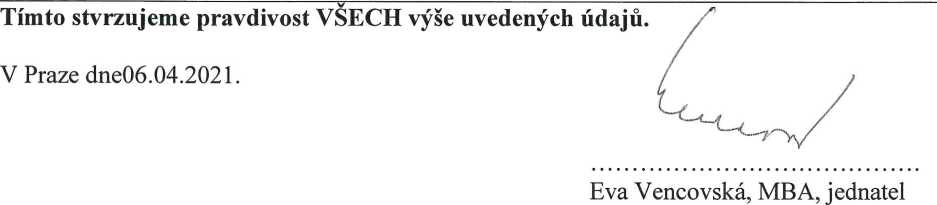 Příloha č. 3 kupní smlouvyTechnický list předmětu smlouvyTechnická specifikace přístroje CompoGuard® DataSystém CompoGuard s jeho součástmi je určen k tomu, aby pomáhal obsluze provádět vysoce kvalitní odběr dárcovské krve stabilním a spolehlivým způsobem.Systém CompoGuard může být používán k určenému účelu v kombinaci se soupravami vaků COMPOFLOW, COMPOFLEX a COMPOSELECT.Základní systém CompoGuard je míchací zařízení. Směšuje krev dárce s antikoagulačním prostředkem. Když se dosáhne stanoveného objemu, bezpečnostní svorka odběr zastaví. Postup je sledován také vtokovým kontrolním ventilem.Vícefunkční tzv. husí krk umožňuje, aby obsluha mohla kontrolovat základní systém v ergonomicky příznivé poloze těla. Dárce i obsluha mohou také prostřednictvím displeje a indikátorů sledovat důležité informace o postupu odběru.Optenna (optická anténa) v tzv. husím krku umožňuje i dálkovou kontrolu alarmů. Tím se omezují rušivé zvuky v odběrové místnosti a pracovníci provádějící odběr jsou automaticky nasměrováni ke správnému lůžku dárce.Dárce se může sám přímo podílet na dobrém průtoku krve a tím na zlepšené kvalitě krevního produktu. Předběžný alarm průtoku na husím krku upozorní dárce, aby aktivně zlepšil nedostatečný průtok. Kromě toho je dárce trvale o stavu informován na liště průběhu odběru.Bezpečnostní koncepce zahrnuje několik prvků: bezpečnostní svorku a také monitorování průtoku, náhlého vzrůstu hmotnosti a postupu uzavření vaku zatavením.Bezdrátový modul používá pásmo ISM pro nerušenou a účinnou výměnu dat s programem DonationMaster Net na počítači. Komuni-kace na bázi DECT používá rádiová pásma ISM (Industrial,Scientific, and Medical). Program DonationMaster Netumožňuje obousměrnou výměnu dat mezi informačním systémem krevní banky a zařízením CompoGuard.Čtečka uchycená v držáku umožní bez manuální obsluhy velmi rychlé čtení čárových kódů při osvětlení okolí až 2000 lux a do vzdá-lenosti 8 cm.Zařízení CompoGuard je na úrovni nejnovějšího stavu techniky a splňuje požadavky normy EN 60601-1 (IEC 60601-1).Zařízení je klasifikováno jako zařízení třídy lib (podle směrnice pro zdravotnické prostředky 93/42/EEC, příloha IX, pravidlo 11). Rozměry: v x š x h: 16,5 cm x 22,5 cm x 44,5 cm, hmotnost: 3,4kg.Fresenius Kabi s. r. o., Na Strži 1702/65, 140 00 Praha 4, Czech Republictel.: +XXXX; fax: +XXXX IČO: 25 13 52 28; DIČ: CZ 25 13 52 28
www.fresenius-kabi.cz; č. ú.: XXXXSpolečnost je zapsána v Obchodním rejstříku, vedeném u Městského soudu v Praze, odd. C, vl. 52618.Příloha č. 4 kupní smlouvyPravidla součinnosti s úsekem informatiky kupujícího (dále jen „Úl“)V případě, že předmět smlouvy či jeho části vyžadují zapojení do počítačové sítě kupujícího, musí být tato činnost prováděna se souhlasem zaměstnance ÚI. Zaměstnanec Úl musí být o realizaci předmětu smlouvy resp. záměru jeho zapojení do počítačové sítě kupujícího informován prodávajícím s dostatečným předstihem, a to minimálně 10 kalendářních dnů před termínem vlastního plněni v místě plnění (podrobnosti viz níže).Předmět smlouvy v rámci jeho instalace dle čl. I smlouvy zahrnuje všechny práce související s instalací dodávaných HW/SW částí do plně funkčního stavu. Pokud bude vyžadována prodávajícím součinnost s Úl, je nutné rozsah této součinnosti předem jasně definovat (ať již jakou součást smlouvy, projektové dokumentace nebo emailem na adresu XXXX) a to minimálně 1 týden (7 kalendářních dnů) před termínem instalace. Za součinnost se považuje např. i zřízení vzdáleného přístupu přes internet.Pokud požadavek na součinnost s Úl svým rozsahem překročí 3 hodiny práce technika Úl nebo bude vyžadovat plnění třetí strany, vyhrazuje si Úl právo navrhnout vlastní termíny dle svých kapacitních možnosti.Pokud požadavek na součinnost překročí rámec běžných činností zajišťovaných Úl nebo její rozsah nebude Úl schopen akceptovat z kapacitních, technických či časových důvodů, může požadovanou součinnost celou nebo její část odmítnout, a to do 3 pracovních dnů po obdržení požadavku. V tomto případě je prodávající povinen zajistit všechny požadované úkony vlastními techniky nebo externím servisem.Pokud bude Úl, ke zdárné realizaci plnění ze smlouvy nucen zajišťovat úkony, které nebyly definovány v požadavcích na součinnost, bude prodávajícímu tato práce účtována ve výši prokazatelných nákladů s nimi spojených a dle platného ceníku kupujícího.Příloha č. 5 kupní smlouvyPravidla pro zřízení a používání vzdáleného přístupu do počítačově šitě
kupujícíhoKupující umožní vzdálený přístup/připojení do své počítačové sítě nebo její části prodávajícímu tak, aby mohl prodávající vykonávat veškeré smluvní či kupujícím prokazatelně vyžádané/objednané služby (dále jen „služba“).Kupující zřídí vzdálený přístup pro prodávajícího na dobu a v rozsahu nezbytně nutnou k plnění závazků vyplývajících z této smlouvy.Technologie a parametry vzdáleného připojení budou dohodnuty v rámci instalace/ implementace předmětu plnění a musí být známy min. 14 kalendářních dnů před tím, než bude prodávající připojení potřebovat využívat. Zřízení přístupu a předání přístupových údajů zajistí zaměstnanec úseku informatiky kupujícího.Prodávající se zavazuje zajistit, že osoby, jim pověřené k vykonávání služeb prostřednictvím vzdáleného přístupu nezneužijí vzdálený přístup do sítě k aktivitám, které nejsou v souladu se smluvním rozsahem poskytovaných služeb, a ani neumožní tyto aktivity třetí osobě.Prodávající je povinen vždy předem zajistit, že nedojde k nepředpokládanému narušení chodu počítačové sítě, informačních systémů a jiných služeb v síti kupujícího, jakožto i řádného chodu serverů, počítačů a dalších HW komponent sítě. V případě porušení této povinnosti je kupující oprávněn požadovat náhradu způsobené škody.Kupující si vyhrazuje právo službu vzdáleného přístupu dočasně pozastavit či omezit bez udání důvodu. V tomto případě bude o rozhodnutí kupujícího prodávající neprodleně informován telefonicky a následně obdrží písemné oznámení.Kupující si vyhrazuje právo změnit technologii vzdáleného přístupu či přístupové údaje a to po dohodě s prodávajícím. O totéž může v průběhu trvání této smlouvy požádat i prodávající.V případě, že kupující zjistí použití vzdáleného přístupu v rozporu s těmito pravidly, je kupující oprávněn vzdálený přístup prodávajícímu zcela zrušit. O tomto rozhodnutí kupujícího bude prodávající neprodleně informován telefonicky a následně obdrží písemné oznámení.Kontaktní osoby pro účely poskytováni služby a předávání informací dle bodů této přílohyZa kupujícíhoXXXXServisní technikXXXXXXXXPopis předmětu smlouvyCena za 1 ks v Kč bez DPHDPH (21 % v Kč za 1 ks)Cena za 1 ks v Kč vč. DPHCena za 4 ks v Kč bezDPHDPH (21 % v Kč za4 ks)Cena za 4 ks v Kč vč. DPHOdběrová váha CompoGuard® DataXXXXXXXXXXXXXXXXXXXXXXXXCelková nabídková cenaXXXXXXXXXXXXZadavatel:Nemocnice Nové Město na Moravě, příspěvková organizacesídlo zadavatele:Žďárská 610, 592 31 Nové Město na Moravězastoupený:XXXXIČO:00842001název VZ:Odběrové míchací váhy pro odběr plné krvedruh zadávacího řízení:veřejná zakázka malého rozsahu na dodávkyev. č. VZ u zadavatele:VZ/21/04č. pož.ParametrStatus»Druh technického parametruReálná hodnota (vyplní účastník)kde uvedeno v nabídce (např. strana v nabídce)Odběrové míchací váhy pro odběr plné krve (4 ks) - základní požadavkyOdběrové míchací váhy pro odběr plné krve (4 ks) - základní požadavkyOdběrové míchací váhy pro odběr plné krve (4 ks) - základní požadavkyOdběrové míchací váhy pro odběr plné krve (4 ks) - základní požadavkyOdběrové míchací váhy pro odběr plné krve (4 ks) - základní požadavky1.Váhy musí sloužit k odběru plné krve a k automatickému kontinuálnímu promíchávání odebírané plné krve s antikoagulačním roztokem ve vaku během odběru. Promíchávání musí být homogenní.požadovánoabsolutní, dálenehodnocený parametrano - neANO,CompoGuard, Návod k použití, kapitola 1.2.3, Funkce částí systému2.Miska váhy musí být dostatečně velká a hluboká, aby bezpečně pojmula minimálně standardní odběrovou soupravu se 4 vaky a deleukotizačním filtrem, a aby bylo zajištěno homogenní promíchávání odebírané krve.požadovánoabsolutní, dále nehodnocený parametrano - neANO, CompoGuard, Návod k použití, kapitola 1.2.2, 1.2.3, Funkce částí systému,3.Váhy musí umět automaticky vynulovat hmotnost prázdné odběrové soupravy (vaků) - automatické tárování před nebo při aktivaci odběrupožadovánoabsolutní, dále nehodnocený parametrano - neANO,CompoGuard, Návod k použití, kapitola 4, Odběr krve v základním programu manuálního provozního režimu4.Váhy musí být uživatelsky nastavitelné: musí umět nastavit maximální objem odebírané krve v ml, maximální dobu trvání odběru v minutách, minimální rychlost průtoku krve.požadovánoabsolutní, dále nehodnocený parametrano - neANO, CompoGuard, Návod k použití, 5.1, Odběr5.Váhy musí být univerzální pro použití s různými typy odběrových souprav (vaků), které jsou t.č. na trhu k dispozici.požadovánoabsolutní, dále nehodnocený parametrano - neANO,CompoGuard, Návod k použití, kapitola 1.2.2, Jak tento systém používat6.Váhy musí mít velký, čitelný displej a musí na displeji umět zobrazit objem odebírané krve, dobu trvání odběru a aktuální rychlost průtoku krve.požadovánoabsolutní, dále nehodnocený parametrano - neANO,CompoGuard, Návod k použití, kapitola 2.3 Displej,7.Váhy musí umět kdykoliv přerušit odběr a musí umět kdykoliv nastavit nové parametry pro maximální objem odebírané krve a pro maximální dobu trvání odběru.požadovánoabsolutní, dále nehodnocený parametr•ano - neANO, CompoGuard, Návod k použití, kapitola 3.1.1, Nastavení programu odběru8.Váhy musí mít akustickou a optickou signalizaci, která obsluhu upozorní na ukončení odběru - dosažení cílového maximálního objemu odebírané krve.požadovánoabsolutní, dále nehodnocený parametrano - neANO,CompoGuard, Návod k použití, kapitola 3.1.1, Nastavení programu odběru9.Váhy musí umět odběr automaticky ukončit svorkou při dosažení nastaveného maximálního objemu odebrané krve.požadovánoabsolutní, dále nehodnocený parametrano - neANO ,CompoGuard, Návod k použití, kapitola 4, Odběr krve v základním programu manuálního provozního režimu10.Váhy musí mít akustickou a optickou signalizaci, která obsluhu upozorní na nestandardní události během odběru: nedostatečný průtok krve, překročena maximální doba odběru, nedosažen požadovaný objem odebírané krve.požadovánoabsolutní, dále nehodnocený parametrano - neANO,CompoGuard, Návod k použití, kapitola 4, Odběr krve v základním programu manuálního provozního režimu11.Součástí vah musí být čtečka čárových kódů. Čtečka musí umět do vah načítat údaje přes čárový kód minimálně v rozsahu: identifikace obsluhy, číslo odběru, číslo dárce a číslo šarže odběrové soupravypožadovánoabsolutní, dále nehodnocený parametrano - neANO ,CompoGuard, Návod k použití, kapitola 2.3, Funkce částí systému, 6.4, Autodetekční čtečka12.Váhy musí mít interní paměť pro uložení dat z minimálně 100 odběrů. Uložená data ve vnitřní paměti vah musí být minimálně v rozsahu: identifikace obsluhy, číslo odběru, číslo dárce, odebraný objem krve, doba trvání odběru, čas začátku a konce odběru.požadovánoabsolutní, dále nehodnocený parametrano - neANO,CompoGuard,Návod k použití, kapitola 5.1, Odběr13.Váhy musí umět uživatelskou kalibraci (ověření) vážení pomocí standardního závaží. Závaží bude součástí dodávky.požadovánoabsolutní, dále nehodnocený parametrano - neANO,CompoGuard, Návod k použití, kapitola 1.2.2, kapitola 8.114.Váhy musí být dostatečně přesné. Maximální odchylka vážení při ověření závažím musí být do 1 %.požadovánoabsolutní, dále nehodnocený parametrano - neANO, čestné prohlášení15.Součástí dodávky vah musí být obslužný softwarový program pro instalaci na PC zadavatele.Program musí být kompatibilní s OS Microsoft Windows 10 a s nabízenými váhami. Dodavatel v nabídce specifikuje minimální požadavky na PC pro instalaci a fungování obslužného programu a pro připojení vah.požadovánoabsolutní, dále nehodnocený parametrano - neANO,CompoGuard, Návod k použití kapitola 6.8, DECT bezdrátový modul, kapitola 6.11 DonationMaster Net16.Komunikace vah s obslužným programem musí být oboustranná, probíhat bezdrátově (wifi nebo rádiový signál) a online.požadovánoabsolutní, dále nehodnocený parametrano - neANO,CompoGuard, Návod k použití, kapitola 517.Program musí umět zpracovávat a archivovat veškerá přenášená data z vah a to minimálně v rozsahu: alarmové a poruchové stavy, identifikace použité váhy, identifikace obsluhy, číslo odběru, číslo dárce, čas zahájení a čas ukončení odběru, doba trvání odběru, množství odebrané krve, číslo šarže odběrové soupravy.požadovánoabsolutní, dále nehodnocený parametrano - neANO,CompoGuard, Návod k použití, kapitola 518.Program musí umět komunikovat s informačním systémem Stapro FONS OpenLIMS. Komunikace musí probíhat online. Program musí umět přenášet data do OpenLIMS a to minimálně v rozsahu: identifikace použité váhy, identifikace obsluhy, číslo odběru, čas zahájení a čas ukončení odběru, doba trvání odběru, množství odebrané krve, číslo šarže odběrové soupravy.požadovánoabsolutní, dále nehodnocený parametrano - neANO,CompoGuard, Návod k použití, kapitola 5, Čestné prohlášení - viz reference19.Software vah a obslužného programu v PC musí být v českém jazyce.požadovánoabsolutní, dále nehodnocený parametrano - neANO, CompoGuard, Návod k použití, kapitola 3.1.2 Obecné nastavení; DonationMaster Net, Návod k použití, Obslužný program k odběrovým váhám CompoGuard; 2.1.2 Nastavení jazyka, Čestné prohlášení20.Bezpečnostní svorka musí mít tři polohy: uzavřeno, otevřeno a odběr - otevřeno. Bezpečnostní poloha svorky váhy (odběr - otevřeno), kdy během odběru není možné hadičku vaku ze svorky vyjmout.požadovánoabsolutní, dále nehodnocený parametrano - neANO, CompoGuard, Návod k použití, 1.2.3 Funkce částí systému21.Vícefunkční připojitelný husí krk se základním ovládacím panelem pro otevření a uzavření svorky, spuštění a ukončení odběru. Obsluha základního systému v ergonomicky příznivé poloze těla.požadovánoabsolutní, dále nehodnocený parametrano - neANO,CompoGuard, Návod k použití, kapitola 6.322.Miska váhy musí disponovat držákem pro deleukotizační filtr, aby bylo zajištěno správné homogenní promíchávání odebírané krve.požadovánoabsolutní, dálenehodnocený parametrano - neANO, CompoGuard, Návod k použití, kapitola 1.2.3 Funkce částí systémuJménoPozice	TelefonPozice	TelefonEmailXXXXXXXXXXXX XXXXtechnik technik technik technikXXXXXXXXXXXXXXXXXXXX XXXXXXXX XXXXZa prodávajícíhoJménoPoziceTelefonEmailXXXXXXXXXXXXXXXX XXXX Servisní technikXXXX	XXXX-XXXXXXXX	XXXXXXXX	XXXX-XXXXXXXX	XXXX